ส่วนราชการ                                                                                           โทร. ................ที่         อว 0603.21.………/ …………..                           วันที่   ..........................................................เรื่อง    ขอปิดโครงการวิจัยและส่งผลงานตามตัวชี้วัด เรียน    คณบดีคณะสังคมศาสตร์		 ตามที่ คณะสังคมศาสตร์ มหาวิทยาลัยอนุมัติให้ทุนอุดหนุนการวิจัยจากงบงบประมาณรายได้คณะสังคมศาสตร์ สัญญาเลขที่ .................. เรื่อง ....................... ในวงเงิน  .............. บาท (........บาทถ้วน) โดยมี ................ สังกัดภาควิชา/สถานฯ.................. คณะสังคมศาสตร์ เป็นหัวหน้าโครงการ นั้นขณะนี้ ได้ดำเนินการมาเป็นระยะเวลา  ........  ปี   ..........เดือน  และมีผลงานวิจัยตามตัวชี้วัดความสำเร็จของโครงการวิจัย ในการนี้ ข้าพเจ้า จึงขอปิดโครงการวิจัยดังกล่าว (รายละเอียดดังเอกสารที่แนบมาพร้อมนี้)จึงเรียนมาเพื่อโปรดพิจารณาอนุมัติ............................................................(............................................................)หัวหน้าโครงการวิจัย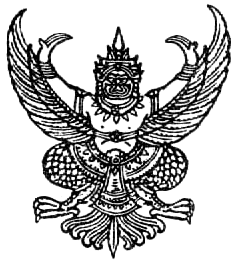 